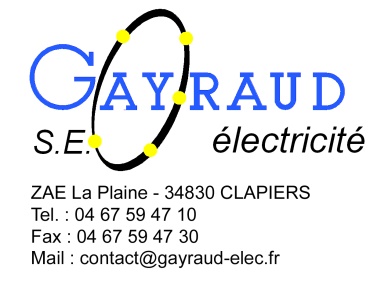 03 PLANS3.1-Capitainerie Palavas R+1